Dostawa materiałów biurowych do Urzędu Gminy Kolno w 2024 r.Załącznik Nr 2 do Zapytania ofertowego(miejscowość i data)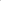          (nazwa i adres, tel., e-mail Wykonawcy)Gmina Kolno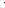 Kolno 33,11-311 Kolno(nazwa i adres Zamawiającego)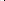 FORMULARZ OFERTY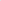 Odpowiadając na ogłoszenie o zamówieniu pn. „Dostawa materiałów biurowych do Urzędu Gminy Kolno w 2024r. , zgodnie z wymaganiami określonymi w zapytaniu ofertowym, niniejszym składam ofertę: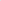 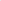 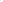 Oferujemy w kryterium cena:1. Załączam ceny całkowite jednostkowe brutto - uzupełnione zgodnie załącznikiem nr 1 do zapytania ofertowego ), które będą cenami rozliczeń zamówień na fakturach.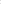 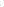 2. Cenę całkowitą oferty brutto (suma łącznie wszystkich cen jednostkowych pomnożonych przez ilości, zgodnie z załącznikiem nr 1 do zapytania ofertowego ) :Dostawa materiałów biurowych do Urzędu Gminy Kolno w 2024r.Zobowiązujemy się, w przypadku wybrania naszej oferty do realizacji zamówienia w terminie określonym w Zapytaniu ofertowym.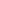 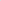 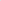 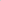 Oświadczamy, że zapoznaliśmy się z treścią zapytania ofertowego i  treścią wzoru umowy nie wnosimy do nich zastrzeżeń oraz przyjmujemy warunki w nich zawarte.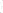 1. W przypadku przyznania nam zamówienia zobowiązujemy się do zawarcia umowy w miejscu i terminie wskazanym przez Zamawiającego.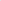 2. Korespondencję w sprawie przedmiotowego zamówienia proszę kierować na: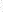 osoba do kontaktu:(podać adres)tel:..............................................................e-mail:..............................................................(miejscowość, dala, podpis i pieczęć)Wartość całkowita oferty brutto w zł( zgodna z pozycją RAZEM z załącznika Nr 1)Wartość całkowita oferty brutto w zł( zgodna z pozycją RAZEM z załącznika Nr 1)………………………………………………………………………..………………………………………………………………………..złDeklarowany czas dostawy do Urzędu Gminy Kolno(maksymalnie do 3 dni roboczych)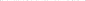 Ilość dni roboczych………………Ilość dni roboczych………………Ilość dni roboczych………………Lp.Imię i nazwisko osoby wyznaczonej do kontaktuz Urzędem Gminy KolnoNumer telefonu12